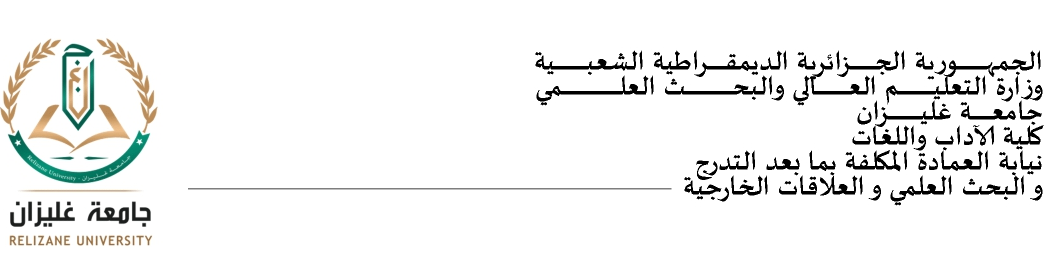 اقتراح تشكيل لجنة مناقشة أطروحة دكتوراهيمنح الأستاذ المشرف: ..................................................................................................الرتبة:........................................................................................................................الجامعة الأصلية:..........................................................................................................الطالبة:........................................................................................................................تاريخ الميلاد:..................................................................................................................عنوان أطروحة دكتوراه:...........................................................................................................................................................تشكيل لجنة مناقشة الأطروحة مكوّنة من السادة:حرر ب:.........................................     في: .......................................ختم وتوقيع المشرف                                                                                    رأي لجنة التكوين في الدكتوراهالاسم واللقبالرتبة المؤسسةالصفةرئيسا مشرفا ومقررامناقشامناقشامناقشامناقشا